г.Якутск, ул.Орджоникидзе, дом 27,                                                                                                                           31.03.2023Тел.: 42-33-78День геологаПервое воскресенье апреля - особенный день для всех, кто связан с геологией. Свой профессиональный праздник отмечают геологи - люди, которые вносят большой вклад в укрепление промышленного производства и развитие экономики страны. Дата профессионального праздника выбрана не случайно - в это время начинается подготовка к летним работам и сборы в экспедиции. Для Республики Саха (Якутия) геологическая отрасль является одной из наиболее значимых. По данным 2021 года на проведение геологоразведочных работ за счет всех источников финансирования было израсходовано 26,5 млрд. рублей: за счет собственных средств организаций с учетом средств отечественных и зарубежных инвесторов и кредитов - 91,8%, за счет федерального бюджета – 7,7%, республиканского бюджета – 0,5%.Среднесписочная численность работников организаций по виду экономической деятельности "Работы геолого-разведочные, геофизические и геохимические в области изучения недр и воспроизводства минерально-сырьевой базы"1 в январе-декабре 2022 года составила 3818 человек, что на 13,3% выше показателя соответствующего периода предыдущего года.1) Без учета субъектов малого предпринимательства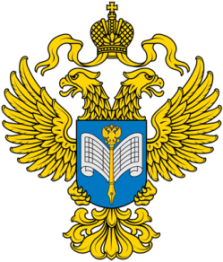 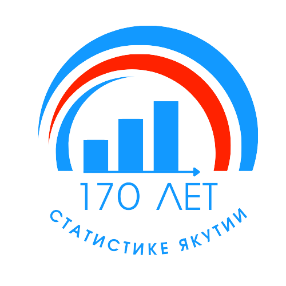 Территориальный органФедеральной службы государственнойстатистикипо Республике Саха (Якутия)Пресс-релизСоловьева Инна ВасильевнаОтдел сводных статработ и общественных связейТел. 8 (4112) 42-33-78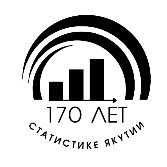 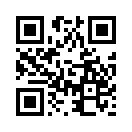 СайтСаха(Якутия)стата(http://sakha.gks.ru)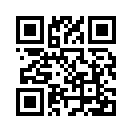 Вконтакте(vk.com/sakhastat)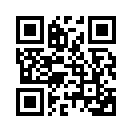 Одноклассники(ok.ru/sakhastat)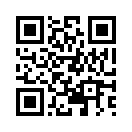 Telegram(t.me/statinfoykt)